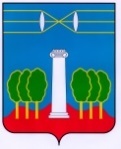 СОВЕТ ДЕПУТАТОВГОРОДСКОГО ОКРУГА КРАСНОГОРСКМОСКОВСКОЙ ОБЛАСТИР Е Ш Е Н И Еот 31.01.2020 №301/24О передаче в собственность Московской областиимущества, находящегося в собственности городского округа Красногорск Московской областиВ соответствии с федеральными законами от 21.11.2011 № 323-ФЗ «Об основах охраны здоровья граждан в Российской Федерации», 06.10.2003 № 131-ФЗ «Об общих принципах организации местного самоуправления в Российской Федерации», ч.11 ст.154 Федерального закона от 22.08.2004 №122-ФЗ «О внесении изменений в законодательные акты Российской Федерации и признании утратившими силу некоторых законодательных актов Российской Федерации в связи с принятием Федеральных законов «О внесении изменений и дополнений в Федеральный закон «Об общих принципах организации законодательных (представительных) и исполнительных органов государственной власти субъектов Российской Федерации» и «Об общих принципах организации местного самоуправления в Российской Федерации», законом Московской области от 14.11.2013 № 132/2013-ОЗ «О здравоохранении в Московской области», Совет депутатов РЕШИЛ: 1. Утвердить Перечень имущества, предлагаемого к передаче из муниципальной собственности городского округа Красногорск Московской области в собственность Московской области (приложение).2. Настоящее решение вступает в силу  с даты принятия.3. Опубликовать настоящее решение в газете «Красногорские вести» и разместить на официальном сайте Совета депутатов городского округа Красногорск Московской области.Разослать: в дело, управление муниципальным имуществом - 5, прокуратуру,  редакцию газеты «Красногорские вести»Глава               городского округа Красногорск              ПредседательСовета депутатовЭ.А. Хаймурзина ___________________С.В.Трифонов ___________________